Mrs MacLaren/Mrs BryceGreen PurpleSpeed Sounds *Mon-FriRead Write Inc. will be scheduling Read Write Inc. Phonics lessons on Facebook and YouTube for children to watch and participate in at home.  Each day if you are in this group you should watch:- Set 2 Speed Sounds and Word Time at 10.00- Set 2 Spelling at 10.15*The films are each available for 24 hours after the live lesson.*Click the link below to access the videos:https://www.youtube.com/channel/UCo7fbLgY2oA_cFCIg9GdxtQ/videosHandwriting Complete the printable Set 1 Speed Sounds practice sheets:  ch qu nk ng Also practise the sound in the My Sets 2 and 3 Speed Sounds eBook.Green Words eeRhyme: ‘What can you see?’sleep sheep green threeseen feed deep treeIf you are confident spelling the words above, give these challenge words a go…wheel queen unseenfifteen coffee asleepscreech street teethPractice reading and spelling your green words.  Can you use your green words in a sentence?Can you explain what the words mean or describe what it is?Red WordsI      my     tothe    no    put for     he     ofPractice reading and spelling your red words.Reading Log in to Oxford Owl to read the eBooks by clicking on the pink tab at the top right ‘My class login’:Username: bbp2Password: burnbrae2Username: bbp3Password: burnbrae3Username: bbp4Password: burnbrae4Search for the GREEN Read Write Inc e-book called “Rag the Rat”.Day 11.Say Speed Sounds.2.Fred Talk and read Story Green Words.3. Read Red Words.4. Read Speedy Green Words (using Fred in your Head if you get stuck).5. Read the “Rag the Rat” on your own (using Fred Talk or Fred in your head if you need to), listen to the text by pressing play for audio or read with an adult or sibling.  Day 21.Say Speed Sounds.2.Fred Talk and read Story Green Words.3. Read Red Words.4. Read Speedy Green Words (using Fred in your Head if you get stuck).5. Get an adult or sibling to read “Rag the Rat” to you and you follow with magnet eyes.  They should miss out a word on each page for you to ‘jump in’ with the next word.Day 31.Say Speed Sounds.2.Fred Talk and read Story Green Words.3. Read Red Words.4. Read Speedy Green Words (using Fred in your Head if you get stuck).5. Read the “Rag the Rat” on your own (using Fred Talk or Fred in your head if you need to), listen to the text by pressing play for audio or read with an adult or sibling.  6. Discuss the questions at the back of the book with an adult.  Extension ActivityComplete “Rag the Rat” and “Write about Rag the Rat” worksheets (see below) over Day 4 and Day 5.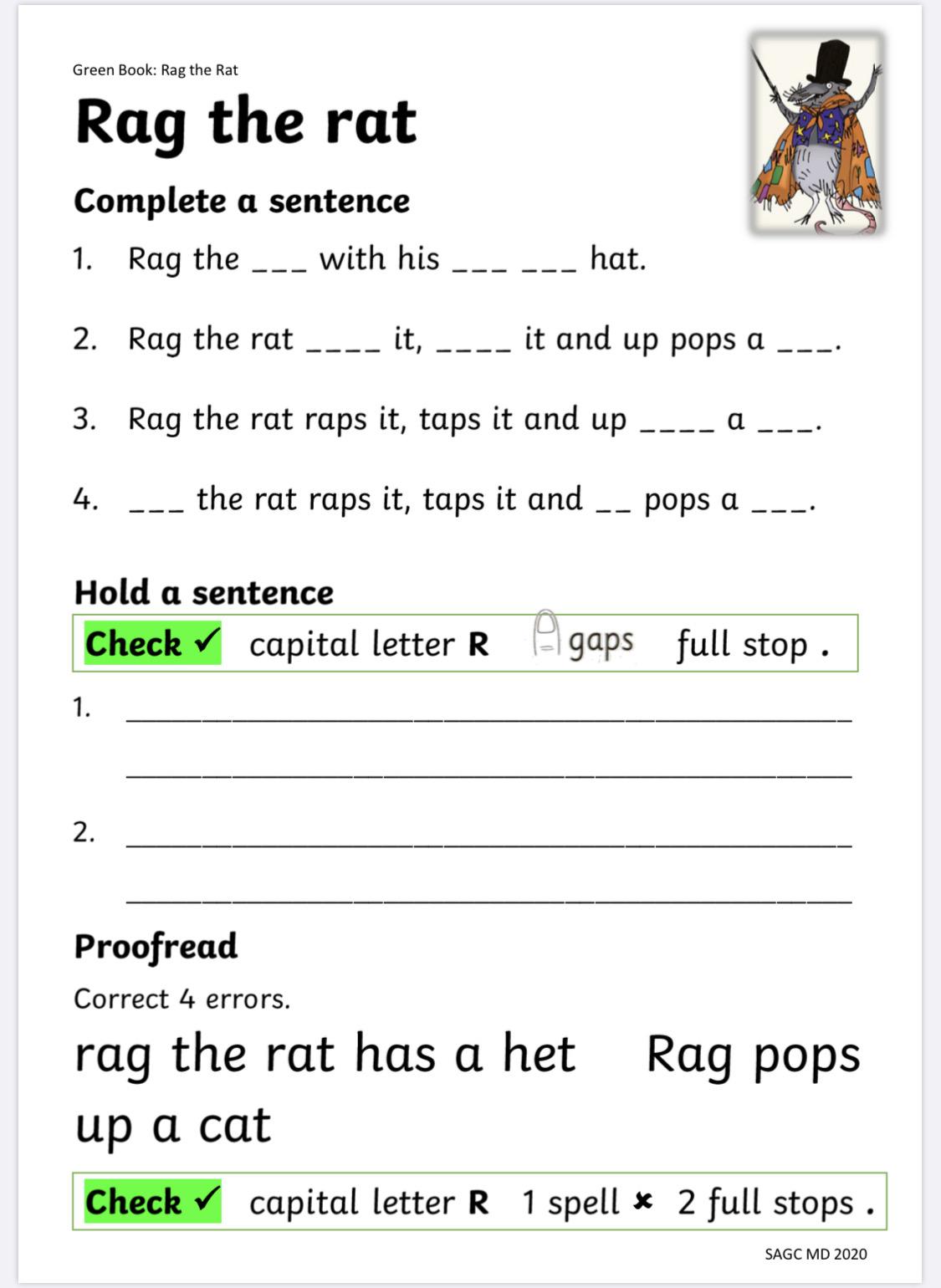 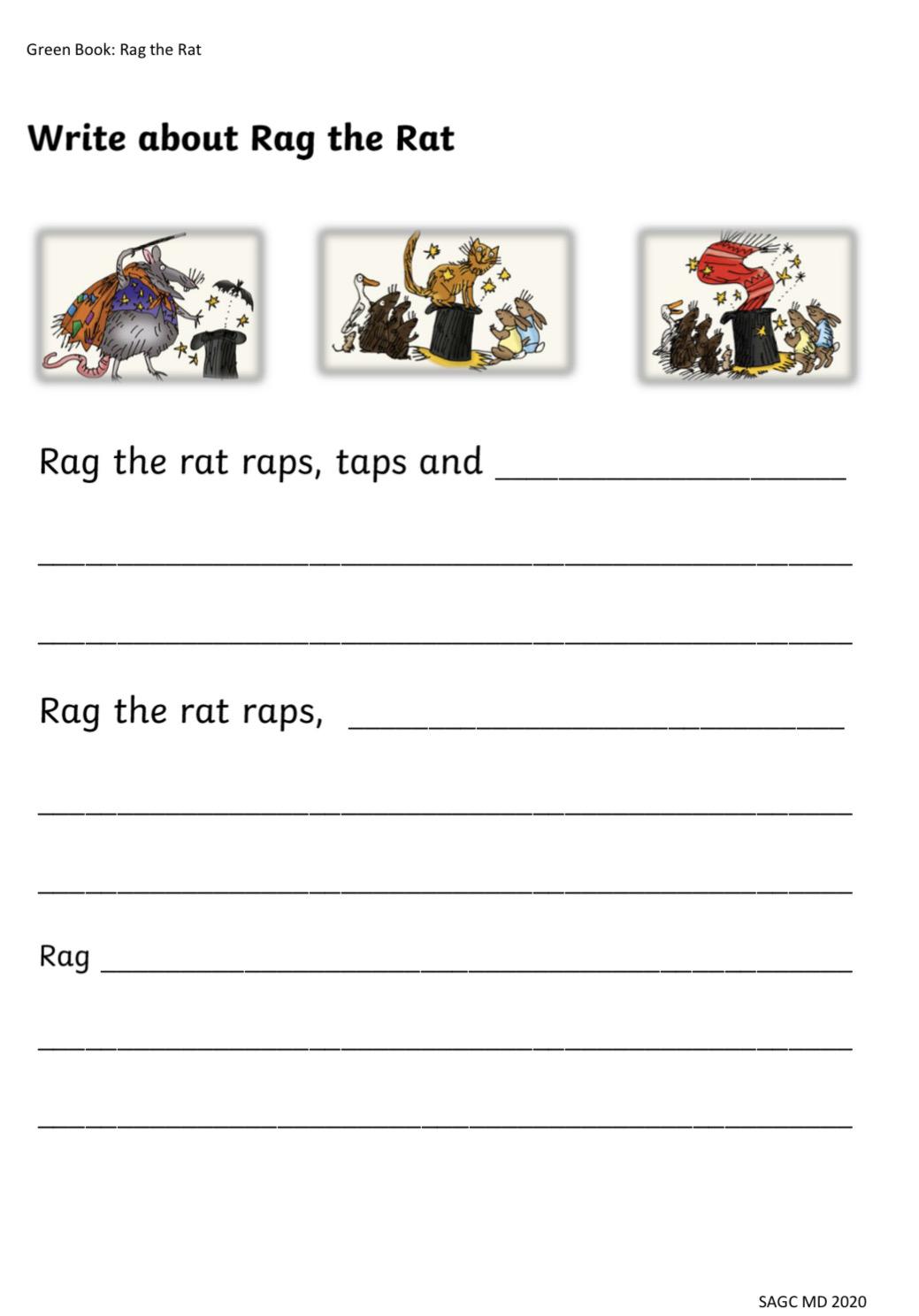 ‘Hold a Sentence’ Hold a sentence is an activity that encourages children to remember a whole sentence while focusing on spelling and punctuation. First listen to the adult say the sentence then repeat the sentence back.  Do this at least 3 times.  You could say the sentence in different voices e.g. quiet, loud, whisper, etc.  Next help the adult write the sentence remembering to Fred Talk your sounds.  Remember there might also be some red words to spell.  Finally, the adult can hide their sentence and you can have a go writing it on your own.  Check it together afterwards.1: A hen in a fun kit.2: The bad cat got a fat lip.Storytime1. Watch Storytime with Nick; films of well-loved stories read by Nick Cannon, a trained actor, teacher and trainer and a wonderful storyteller.A new story is added to our YouTube channel at 2pm on Monday, Wednesday and Friday each week.  Storytime includes books by Tom Percival, Cressida Cowell, David Melling, Jeanne Willis, Judith Kerr, Oliver Jeffers and David Walliams.  Most films will be available for the period of school closure.*Due to permissions from publishers, films are only available via a link here and via the Ruth Miskin Facebook and Twitter accounts.2. You could also choose any text (e.g. book, poem, newspaper, comic, magazine, etc.) or genre (e.g. mystery, fantasy, sci-fi, etc.) you want to read for enjoyment by yourself, with someone or to listen to.Online Games Click on ‘Early Phonics’ then ‘First Blends’:https://www.doorwayonline.org.uk/activities/firstphonics/